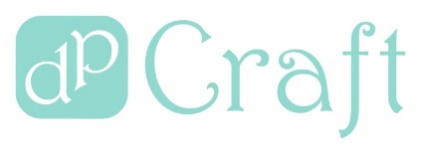 FORMULARZ ODSTĄPIENIA OD UMOWY ZAWARTEJ NA ODLEGŁOŚĆMiejscowość i data: ……………..………………http://www.dpcraft.pl/,Dalprint sp. z o.o. sp. k., 
ul. Żabikowska 25, 
62-052 Komorniki, 
NIP: 777 322 92 11, 
REGON: 302311002Imię i nazwisko: ……………………………………………..………………………………………………………………………………………...Adres : ………………........................................………………..……………………………………………………………………………..Telefon/e-mail: ……………………………………….……………………………………………………………………………………………….Nr zamówienia: ………………………………………..………………………………………………………………………………………………Nr konta: .......................................................................................................................................................Dane właściciela rachunku: .......................................................................................................................Nazwa i kod produktu: ……………………….…………………………………………….……..………………………………………………………………………………..Data zakupu: ………….………………….....................................................................................................................................................Wartość zakupionego produktu (wraz z kosztem dostawy): ...........................................................................................................Forma zapłaty: .................................................................................................................................................................................Data otrzymania produktu: ………….…………………..............................................................................................................................Zgodnie z obowiązującym powszechnie prawem odstępuję od umowy zawartej na odległość. W związku z tym proszę 
o dokonanie zwrotu wpłaconej przeze mnie należności na wskazany powyżej numer konta bankowego.……………………..………………….………………                               							 			      podpis Kupującego	Dane KupującegoInformacje o produkcieOświadczenia Kupującego